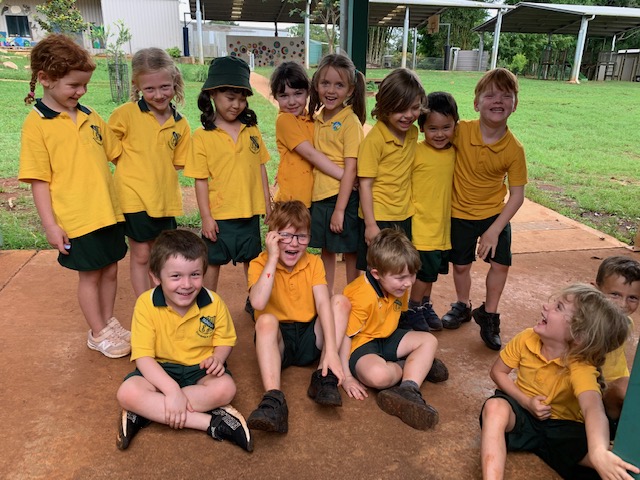 Please use ipads and laptops at your discretion to your child’s support home learning. Logins to school supported websites can be found on the pink laminated card in work pack or through your class dojo private messages.Term 2 wk 4                                              Monday May 18Term 2 wk 4                                              Monday May 18Term 2 wk 4                                              Monday May 18Term 2 wk 4                                              Monday May 18Please use ipads and laptops at your discretion to support your child’s learning from home. Logins to school supported websites can be found on the green laminated card in book pack or through your class dojo private messages.Please use ipads and laptops at your discretion to support your child’s learning from home. Logins to school supported websites can be found on the green laminated card in book pack or through your class dojo private messages.Please use ipads and laptops at your discretion to support your child’s learning from home. Logins to school supported websites can be found on the green laminated card in book pack or through your class dojo private messages.Please use ipads and laptops at your discretion to support your child’s learning from home. Logins to school supported websites can be found on the green laminated card in book pack or through your class dojo private messages.Where do I do my work?Where do I do my work?TopicInstructionsYour choice of bookReading15 minutes reading and draw your favourite part of storyRevise sounds: c,ck                            Include drawing, cutting, gluing, creating and having fun activities!         New sounds for week 4: e,uRevise sounds: c,ck                            Include drawing, cutting, gluing, creating and having fun activities!         New sounds for week 4: e,uRevise sounds: c,ck                            Include drawing, cutting, gluing, creating and having fun activities!         New sounds for week 4: e,u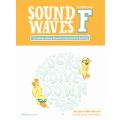 Sounds WorkChoose a page OR go online and do an activity such as Reading Eggs/Soundwaves.www.soundwaveskids.com.auskate067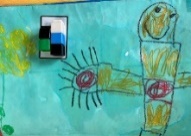 writingBreakBreakBreakEvery day: count forwards and backwards 1-20                    Write your numbers 1-10Every day: count forwards and backwards 1-20                    Write your numbers 1-10Every day: count forwards and backwards 1-20                    Write your numbers 1-10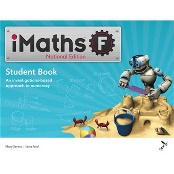 MathsChoose a page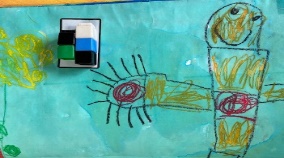 MathsBreakBreakBreakFlexible Option (If at school teacher discretion)Flexible Option (If at school teacher discretion)Flexible Option (If at school teacher discretion)Draw/paint/explore outside/yoga/Treehouse project: Are you still happy with your design?Do you need to change anythingMore things to think about.Is it strong enough?
Will it blow away in the wind? Will it melt or fall apart if it rains?It’s time to start building your treehouseDo you have a tree? Is it stable?Your challenge today: Can your tree stand by itself? Will it hold the weight of your treehouse and not fall over?Let the building begin!Don’t forget to take photos and draw pictures along the way.Most importantly, have fun!FitnessTerm 2 wk 4                                             Tuesday  May 19Term 2 wk 4                                             Tuesday  May 19Term 2 wk 4                                             Tuesday  May 19Term 2 wk 4                                             Tuesday  May 19Please use ipads and laptops at your discretion to support your child’s learning from home. Logins to school supported websites can be found on the green laminated card in book pack or through your class dojo private messages.Please use ipads and laptops at your discretion to support your child’s learning from home. Logins to school supported websites can be found on the green laminated card in book pack or through your class dojo private messages.Please use ipads and laptops at your discretion to support your child’s learning from home. Logins to school supported websites can be found on the green laminated card in book pack or through your class dojo private messages.Please use ipads and laptops at your discretion to support your child’s learning from home. Logins to school supported websites can be found on the green laminated card in book pack or through your class dojo private messages.Where do I do my work?Where do I do my work?TopicInstructionsYour choice of bookReading15 minutes reading and draw your favourite part of storyNew sounds for week 4: e,uInclude drawing, cutting, gluing, creating and having fun activities!New sounds for week 4: e,uInclude drawing, cutting, gluing, creating and having fun activities!New sounds for week 4: e,uInclude drawing, cutting, gluing, creating and having fun activities!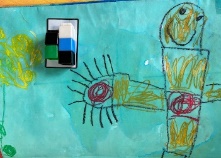 Sounds WorkChoose an activity OR go online and exploreReading Eggs/Soundwaves.www.soundwaveskids.com.auskate067writingBreakBreakBreakEvery day: count forwards and backwards 1-20                    Write your numbers 1-10Every day: count forwards and backwards 1-20                    Write your numbers 1-10Every day: count forwards and backwards 1-20                    Write your numbers 1-10MathsChoose a pageMathsBreakBreakBreakFlexible Option (If at school teacher discretion)Flexible Option (If at school teacher discretion)Flexible Option (If at school teacher discretion)Draw/paint/explore outside/yoga/Treehouse project: Are you still happy with your design?Do you need to change anything?More things to think about.Is it strong enough? Will it blow away in the wind? Will it melt or fall apart if it rains?It’s time to start building your treehouseDo you have a tree? Is it stable?Your challenge today: Can your tree stand by itself? Will it hold the weight of your treehouse and not fall over?Let the building begin!Don’t forget to take photos and draw pictures along the way.FitnessTerm 2 wk 4                                            Wednesday  May 20Term 2 wk 4                                            Wednesday  May 20Term 2 wk 4                                            Wednesday  May 20Term 2 wk 4                                            Wednesday  May 20Please use ipads and laptops at your discretion to support your child’s learning from home. Logins to school supported websites can be found on the green laminated card in book pack or through your class dojo private messages.Please use ipads and laptops at your discretion to support your child’s learning from home. Logins to school supported websites can be found on the green laminated card in book pack or through your class dojo private messages.Please use ipads and laptops at your discretion to support your child’s learning from home. Logins to school supported websites can be found on the green laminated card in book pack or through your class dojo private messages.Please use ipads and laptops at your discretion to support your child’s learning from home. Logins to school supported websites can be found on the green laminated card in book pack or through your class dojo private messages.Where do I do my work?Where do I do my work?TopicInstructionsYour choice of bookReading15 minutes reading and draw your favourite part of storySounds for week 4: e,u Include drawing, cutting, gluing, creating and having fun activities!Sounds for week 4: e,u Include drawing, cutting, gluing, creating and having fun activities!Sounds for week 4: e,u Include drawing, cutting, gluing, creating and having fun activities!ORSounds WorkChoose an activity OR go online and exploreReading Eggs/Soundwaves.www.soundwaveskids.com.auskate067writingBreakBreakBreakEvery day: count forwards and backwards 1-20                    Write your numbers 1-10Every day: count forwards and backwards 1-20                    Write your numbers 1-10Every day: count forwards and backwards 1-20                    Write your numbers 1-10MathsChoose a pageMathsBreakBreakBreakFlexible Option (If at school teacher discretion)Flexible Option (If at school teacher discretion)Flexible Option (If at school teacher discretion)Draw/paint/explore outside/yoga/Treehouse project: Are you still happy with your design?Do you need to change anything?More things to think about.Is it strong enough? Will it blow away in the wind? Will it melt or fall apart if it rains?It’s time to start building your treehouseDo you have a tree? Is it stable?Your challenge today: Can your tree stand by itself? Will it hold the weight of your treehouse and not fall over?Let the building begin!Don’t forget to take photos and draw pictures along the way.FitnessThursday May 21   Where do I do my work?TopicInstructionsTerm 2 week 4                                                                  Friday May 22 Where do I do my workWhere do I do my workTopicInstructions      Your choice of book      Your choice of bookReading15 minutes reading and draw your favourite part of storySounds for week 4: e,u Include drawing, cutting, gluing, creating and having fun activities! Sounds for week 4: e,u Include drawing, cutting, gluing, creating and having fun activities! Sounds for week 4: e,u Include drawing, cutting, gluing, creating and having fun activities! Sounds for week 4: e,u Include drawing, cutting, gluing, creating and having fun activities! OR         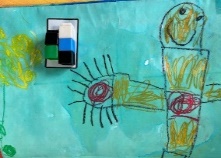 OR         Sounds workChoose an activity OR go online and exploreReading Eggs/Soundwaves.www.soundwaveskids.com.auskate067writingBreakBreakBreakBreakEvery day: count forwards and backwards 1-20                    Write your numbers 1-10Every day: count forwards and backwards 1-20                    Write your numbers 1-10Every day: count forwards and backwards 1-20                    Write your numbers 1-10Every day: count forwards and backwards 1-20                    Write your numbers 1-10Choose a pageMathsBreakBreakBreakBreakFlexible Option (at school, teacher discretion)Flexible Option (at school, teacher discretion)Flexible Option (at school, teacher discretion)Flexible Option (at school, teacher discretion)Draw/paint/explore outside/yogaIt’s TidyFridy!! What can you find to tidy up at your place?It’s TidyFridy!! What can you find to tidy up at your place?It’s TidyFridy!! What can you find to tidy up at your place?